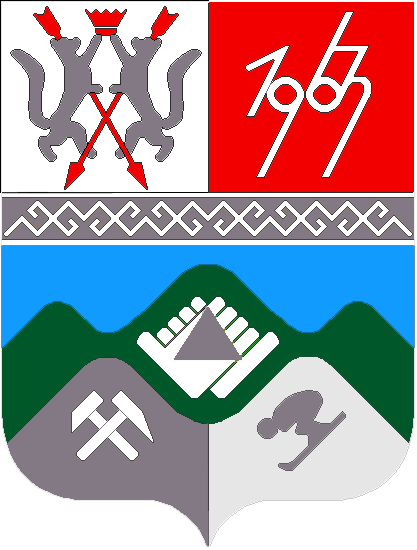 КЕМЕРОВСКАЯ ОБЛАСТЬТАШТАГОЛЬСКИЙ МУНИЦИПАЛЬНЫЙ РАЙОНАДМИНИСТРАЦИЯ ТАШТАГОЛЬСКОГО МУНИЦИПАЛЬНОГО РАЙОНА ПОСТАНОВЛЕНИЕот   «27» октября . №841-п Об утверждении  плана проведения плановых проверок  юридических  лиц и индивидуальных предпринимателей  на 2016 год        В соответствии со ст.72 ч.1,2 Земельного кодекса Российской Федерации, Федеральным законом от 06.10.2003г. № 131-ФЗ «Об общих принципах организации местного самоуправления в Российской Федерации», ст.6 ч.1 Федерального закона от 26.12.2008  № 294-ФЗ «О защите прав юридических лиц и индивидуальных предпринимателей при осуществлении государственного контроля (надзора) и муниципального контроля», Постановлением  Администрации Таштагольского муниципального района» 19.03.2014  г., № 228-п., Положение «О порядке осуществления муниципального земельного контроля на территории Таштагольского муниципального района» утвержденное Решением Совета народных депутатов Таштагольского муниципального района от 31.03.2014 г № 49-рр.,                                         руководствуясь ст.47 ч.1,  ст.48 ч.1 пп. 9, 10  Устава муниципального образования «Таштагольский муниципальный район»  администрация Таштагольского муниципального района постановляет:1. Утвердить  план проведения плановых проверок юридических лиц и индивидуальных предпринимателей на 2016 год,  приложение №1.2. Пресс-секретарю Главы Таштагольского  района (Кустова М.Л.) опубликовать настоящее постановление в газете «Красная Шория» и разместить на официальном сайте администрации Таштагольского муниципального района в сети интернет.3.  Контроль за исполнением постановления возложить на заместителя Главы Таштагольского муниципального района М.Н. Шульмина.4.   Настоящее постановление вступает в силу с момента опубликования.   и.о. ГлавыТаштагольского  муниципального района                              В.И. Сафронов           Приложение 1к постановлению администрации Таштагольского муниципального района  от               №ПЛАНпроведения плановых проверок юридических лиц и индивидуальных предпринимателей на 20116годНаименование юридического лица (филиала, представительства, обособленного структурного подразделения)  (ЮЛ), Ф.И.О. индивидуального предпринимателя  (ИП), деятельность которого подлежит проверке 1Адреса Адреса Адреса Адреса Основной государственный регистрационный номер (ОГРН)Идентификационный номер налогоплательщика (ИНН)Цель проведения  проверкиОснование проведения проверкиОснование проведения проверкиОснование проведения проверкиОснование проведения проверкиДата начала проведения проверки 4Срок проведения плановой проверкиСрок проведения плановой проверкиФорма проведения проверки (документарная, выездная, документарная и выездная)Наименование органа     государственного контроля (надзора), органа муниципального контроля, с которым проверка проводится совместноНаименование юридического лица (филиала, представительства, обособленного структурного подразделения)  (ЮЛ), Ф.И.О. индивидуального предпринимателя  (ИП), деятельность которого подлежит проверке 1места нахождения ЮЛ., ИПместа жительства ИПмест фактического осуществления деятельности ЮЛ, ИПМеста нахождения объектовОсновной государственный регистрационный номер (ОГРН)Идентификационный номер налогоплательщика (ИНН)Цель проведения  проверкидата государственной регистрации ЮЛ, ИПдата окончания последней проверкидата начала осуществления ЮЛ, ИП деятельности в соответствии с представленным уведомлением о ее начале деятельностииные основания в соответствии с федеральным законом 3Дата начала проведения проверки 4рабочих днейрабочих часов 
(для МСП и МКП)Форма проведения проверки (документарная, выездная, документарная и выездная)Наименование органа     государственного контроля (надзора), органа муниципального контроля, с которым проверка проводится совместноОткрытое акционерное общество "Шалымская Геологоразведочная экспедиция" г. Таштагол, ул. Геологическая, 61г. Таштагол, ул. Геологическая, 61Таштагольский районТаштагольский район10242019617724228005204Соответствие ВРИ29.10.2002Проверки не было29.10.2002294-ФЗфевраль2050 часовв годдокументарная  и выезднаяОбщество с ограниченной ответственностью «Здоровье»Пгт. Шерегеш, ул. Пирогова, 4а.Пгт. Шерегеш, ул. Пирогова, 4а.Таштагольский район, пгт. Шерегеш, ул. Пирогова, 4аТаштагольский район, пгт. Шерегеш, ул. Пирогова, 4а10742280002854228010839Соответствие ВРИ27.06.2007Проверки не было27.06.2007294-ФЗмарт2050 часовв годдокументарная  и выезднаяОбщество с ограниченной ответственностью «Таежный»п. Калары, ул. Станционная, 22ап. Калары, ул. Станционная, 22аТаштагольский район, п. КедровкаТаштагольский район, п. Кедровка10242005488884231001591Соответствие ВРИ19.12.2002Проверки не было19.12.2002294-ФЗмарт2050 часовв годдокументарная  и выезднаяОткрытое акционерное общество «Техснаб»г. Таштагол, ул. Трактовая, 84.г. Таштагол, ул. Трактовая, 84.г.Таштагол, район базы УМТСг.Таштагол, район базы УМТС10342280000694228007988Соответствие ВРИ11.02.2003Проверки не было11.02.2003294-ФЗапрель2050 часовв годдокументарная  и выезднаяОткрытое акционерное общество «Новокузнецкий ликеро-водочный завод».г. Новокузнецк, ул. Ленина, 31.г. Новокузнецк, ул. Ленина, 31.Таштагольский район, пгт. Шерегеш, ул. Дзержинского, 2аТаштагольский район, пгт. Шерегеш, ул. Дзержинского, 2а.10242018227214216002008Соответствие ВРИ29.10.2002Проверки не было29.10.2002294-ФЗмай2050 часовв годдокументарная  и выезднаяОбщество с ограниченной ответственностью «Строительная компания»пгт. Шерегеш, ул. Гагарина, 4.пгт. Шерегеш, ул. Гагарина, 4Таштагольский район, пгт. Шерегеш, г. ЗеленаяТаштагольский район, пгт. Шерегеш, г. Зеленая10542280075034228009047Соответствие ВРИ01.08.2005Проверки не было01.08.2005294-ФЗиюнь2050 часовв годдокументарная  и выезднаяОбщество с ограниченной ответственностью «Гостиница «Ольга»г. Новокузнецк, ул. Некрасова, 30, корп. 1, оф. 1.г. Новокузнецк, ул. Некрасова, 30, корп. 1, оф. 1.Таштагольский район, пгт. Шерегеш, г. ЗеленаяТаштагольский район, пгт. Шерегеш, г. Зеленая10942200037344220040895Соответствие ВРИ29.10.2009Проверки не было29.10.2009294-ФЗиюнь2050 часовв годдокументарная  и выездная Ртищев Борис Ивановичг. Таштагол, ул. Поспелова, 13-2.г. Таштагол, ул. Поспелова, 13-2.г.Таштагол, ул. 8 Марта, место № 2 г.Таштагол, ул. 8 Марта, место № 2 304422818200097422800024872Соответствие ВРИ30.06.2004Проверки не было30.06.2004294-ФЗавгуст2050 часов в годдокументарная  и выезднаяМальцев Олег Владимировичг. Таштагол, ул. Поспелова, 7-50.г. Таштагол, ул. Поспелова, 7-50.г.Таштагол, ул. Поспелова, 7аг.Таштагол, ул. Поспелова, 7а308422821900019422800022089Соответствие ВРИ06.08.2008Проверки не было06.08.2008294-ФЗавгуст2050 часов в годдокументарная  и выезднаяМальцев Валерий Николаевичг. Таштагол, ул. Поспелова, 7-71.г. Таштагол, ул. Поспелова, 7-71.г.Таштагол, ул. Поспелова, 7аг.Таштагол, ул. Поспелова, 7а306422810700035422800797086Соответствие ВРИ17.04.2006Проверки не было17.04.2006294-ФЗавгуст2050 часов в годдокументарная  и выезднаяИванский Сергей Владимировичг. Таштагол, ул. Дзержинского, 20.г. Таштагол, ул. Дзержинского, 20.Г. Таштагол, ул. Кислородная, 2аГ. Таштагол, ул. Кислородная, 2а306422820100012422802179977Соответствие ВРИ20.07.2006Проверки не было20.07.2006294-ФЗсентябрь2050 часов в годдокументарная  и выездная Чебкасов Николай Алексеевичг. Таштагол, ул. 8 Марта, 4-87.г. Таштагол, ул. 8 Марта, 4-87.г.Таштагол, ул. Трактова, 82г.Таштагол, ул. Трактова, 82310422804200027422800002188Соответствие ВРИ11.02.2010Проверки не было11.02.2010294-ФЗсентябрь2050 часов в годдокументарная  и выезднаяСаттаров Латиф Маликовичг. Томск, ул. Красноармейская, 151/1-69.г. Томск, ул. Красноармейская, 151/1-69.Таштагольский район, пгт. Шерегеш, г. ЗеленаяТаштагольский район, пгт. Шерегеш, г. Зеленая311547607500242540809696221Соответствие ВРИ16.03.2011Проверки не было16.03.2011294-ФЗоктябрь2050 часов в годдокументарная  и выездная Шатохин Владимир Владимировичг. Новосибирск, ул. Первомайская, 100-64.г. Новосибирск, ул. Первомайская, 100-64.Таштагольский район, пгт. Шерегеш, г. ЗеленаяТаштагольский район, пгт. Шерегеш, г. Зеленая314547603500252540960400647Соответствие ВРИ04.02.2014Проверки не было04.02.2014294-ФЗоктябрь2050 часов в годдокументарная  и выездная